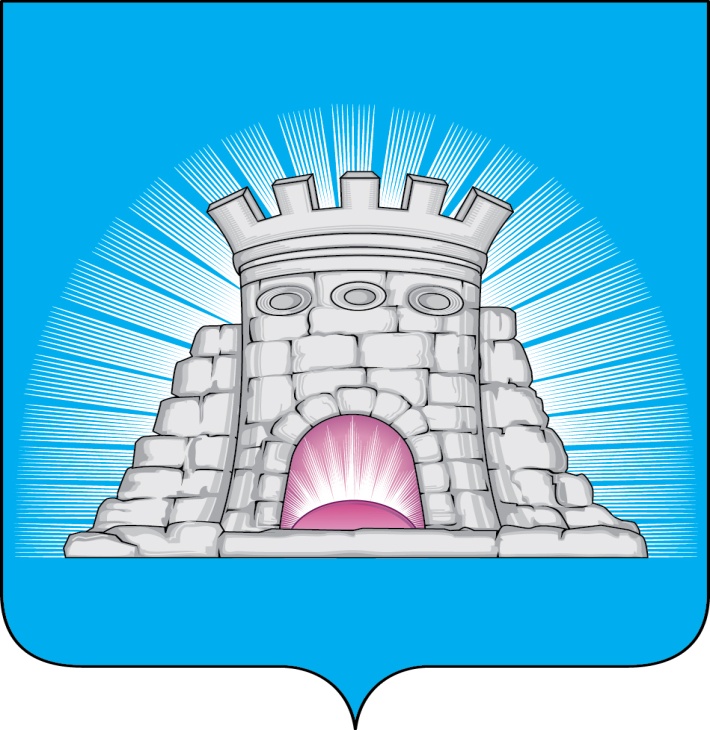 П О С Т А Н О В Л Е Н И Е28.02.2020           № 299/2г.Зарайск                                  О формировании нового состава                                  Общественной палаты городского                                   округа Зарайск Московской области      В соответствии с положением «Об Общественной палате городского округа Зарайск Московской области», утверждённым решением Совета депутатов городского округа Зарайск Московской области от 21.06.2017 № 3/2,                                                                 П О СТ А Н О В Л Я Ю:     1.Объявить о формировании Общественной палаты городского округа Зарайск Московской области.     2.  Установить период приема документов от общественных организаций и других некоммерческих объединений, инициативных групп граждан, а также от граждан в порядке самовыдвижения с 16 марта 2020 года по 15 апреля 2020 года.      3.Утвердить рабочую группу по формированию нового состава муниципальной Общественной палаты в следующем составе (приложение №1)     4.Общественные организации и иные некоммерческие объединения, инициативные группы граждан, принявшие решение о выдвижении кандидатов в члены Общественной палаты городского округа Зарайск Московской области, а также граждане в порядке самовыдвижения, предоставляют документы в соответствии с перечнем и формами для кандидатов в члены Общественной палаты городского округа Зарайск Московской области (приложение №2).     5. Определить адреса пунктов приема документов от кандидатов в члены Общественной палаты городского округа Зарайск Московской области (приложение №3).                                                                                                              0 0 4 2 4 0      6.  Определить график работы пунктов приема документов от кандидатов в члены Общественной палаты городского округа Зарайск Московской области: будние дни с 08.00 до 17.00, воскресенье с 10.00 до 15.00.      7. Ответственным за обеспечение формирования нового состава Общественной палаты городского округа Зарайск Московской области назначить заместителя главы администрации городского округа Зарайск по социальным вопросам  В.В. Маркович.     8.Определить Единый день голосования – 16 мая 2020 года с 10.00 до 17.00.Место проведения Единого дня голосования: г. Зарайск, ул. Школьная, д.3 (здание МБУ ДО «Центр детского творчества»).      9. Сектору по взаимодействию со СМИ администрации городского округа Зарайск обеспечить своевременное освещение проведения мероприятий по формированию нового состава муниципальной Общественной палаты.      10.Опубликовать настоящее постановление в газете «За новую жизнь» и обеспечить его размещение на официальном сайте городского округа Зарайск Московской области в информационно-телекоммуникационной сети «Интернет».        11.  Контроль за исполнением настоящего постановления оставляю за собой.Глава городского округа Зарайск  В.А. ПетрущенкоВерно:Начальник общего отдела   Л.Б. Ивлева28.02.2020Послано: в дело, ОО, прокуратуре, Кочергаевой Л.А., Маркович В.В.,                                   СВ со СМИ, членам комиссии - 5И.В. Ефремова 2-41-90                                                                                                    Приложение № 1 Утверждено                                                                                                                                                                                                                                                                                                                                   постановлением  главы                                                                                                                                                                                                                 городского округа Зарайск                                                                                                                                                                                                                                         от  28.02.2020 № 299/2                                     Состав рабочей группы по формированиюнового состава муниципальной Общественной палаты                                                                                                    Приложение № 2 Утверждено                                                                                                                                                                                                                                                                                                                                   постановлением  главы                                                                                                                                                                                                                 городского округа Зарайск                                                                                                                                                                                                                                         от  28.02.2020 № 299/2Перечень и формы документов для кандидатов в члены муниципальной Общественной палатыПриложение: на . в 1 экз.Форма № 1 Угловой штампОрганизации                                                Руководителю Рабочей группы Общественной                                                  палаты Московской области  по формированию                                                                     нового состава муниципальной общественной палаты                                                   Заявление____________________________ (название организации) просит Вас рассмотреть кандидатуру __________________________________________(фамилия, имя, отчество) для включения в список кандидатов в члены Общественной палаты ____________________ (муниципального района, городского округа).Основание: решение ___________________ (органа организации), протокол от ______ № ___ . Далее – краткая характеристика предлагаемого кандидата (в произвольной форме).Руководитель организации                                                            ПодписьМ.П.Форма № 1б Руководителю Рабочей группы Общественной палаты Московской области                                                                       по формированию нового состава муниципальной общественной палаты                                                                                                                                          от_______________________                                                                                       __________________________                                                                                            (фамилия, имя, отчество)                                                                                       проживающего по адресу:__________________________                                                                                        __________________________      Заявление      Прошу Вас рассмотреть мою кандидатуру для включения в список кандидатов в члены Общественной палаты городского округа Зарайск Московской области.       Материалы о себе прилагаю.      Приложение: на ___  л., в ___ экз.     Дата                                                                                     ПодписьФорма № 2Выписка из протоколазаседания ___________________ (название общественной организации)о выдвижении кандидата в члены Общественной палаты городского округа________________________________________ Московской области.ПРОТОКОЛ № ____заседания ______________________________________от _____________ 2020 годаПредседательствовал: _______________________________________Присутствовали:___________________________________________ Приглашенные:____________________________________________Место проведения:____________________________________________Время:____________________________________________________СЛУШАЛИ: О выдвижении кандидатуры ________________________ в состав Общественной палаты городского округа  __________________ Московской области.ВЫСТУПИЛИ: _____________________________________________ПОСТАНОВИЛИ:___________________________________________Председатель собрания                                                               подписьСекретарь собрания                                                                    подписьМ.П.Анкетакандидата в члены Общественной палаты городского округа _____________________ Московской областиПримечание:  «Даю согласие на обработку моих персональных данных»                     ______________________ (подпись, дата)Форма № 4Краткая информацияоб общественной, некоммерческой организации (инициативной группе), выдвинувшей кандидата в члены Общественной палаты городского округа Зарайск Московской областиКогда создана общественная, некоммерческая организация (инициативная группа).Цели и задачи общественной, некоммерческой организации (инициативной группы).Руководство.Основные мероприятия, проведенные за последнее время.Примечание: информация предоставляется в произвольной форме объемом не более 2 листов формата А4.Руководитель организации (группы)       ______________________________                    ПодписьФорма № 5 Руководителю Рабочей группы Общественной палаты Московской области  по формированию нового состава муниципальной                                                    общественной палаты 	                                                             	     от _________________________                                                                                            (фамилия, имя, отчество),                                                                                        проживающего по адресу:							     _____________________________                                                                                       _____________________________РекомендацияЯ, ____________________________ (фамилия, имя, отчество) рекомендую рассмотреть кандидатуру __________________________________________ (фамилия, имя, отчество) для включения в список кандидатов в члены Общественной палаты городского округа ____________________ Московской области.Краткую информацию о себе прилагаю.Приложение: на ___ л., в 1 экз.    Дата                                                                                  Подпись                                                                                                   Приложение № 3 Утверждено                                                                                                                                                                                                                                                                                                                                   постановлением  главы                                                                                                                                                                                                                 городского округа Зарайск                                                                                                                                                                                                                                         от  28.02.2020 № 299/2Перечень пунктов приема документов от кандидатов в члены Общественной палаты городского округа Зарайск Московской областиЖидкова Татьяна ЮрьевнаПредседатель ОП Председатель рабочей группы8-916-721-87-948-905 504-35-10zhidkova.katya@mail.ruБородина Татьяна ЮрьевнаДиректор МБУ ДО «Центр детского творчества»8- 496-662-45-368-905-764-03-69zarcdt@mail.ruЕфремова Инна ВалерьевнаСтарший эксперт общего отдела администрацииСекретарь рабочей группы8-496-662-41-908-916-477-97-29zartryd1@bk.ru Промова Екатерина ИвановнаНачальник сектора по взаимодействию со СМИ администрации 8-496-662-41-90a24169@mail.ruШумилкина Мария АлексеевнаПредседатель Молодежного парламента при Совете Депутатов городского округа Зарайск 8-967-282-04-55shum.shumochka20@gmail.com№ ппКандидат в члены палаты от общественной или иной некоммерческой организации, инициативной группыКандидат – самовыдвиженецЗаявление от организации, выдвигающей своего кандидата в члены Общественной палаты (инициативной группы)(форма № 1) Заявление кандидата-самовыдвиженца(форма 1б)Выписка из протокола заседания организации о выдвижении своего кандидата в члены Общественной палаты (форма № 2)Не менее двух рекомендаций от авторитетных жителей муниципального образования (форма № 5)Анкета кандидата в члены Общественной палаты (форма № 3)Анкета кандидата в члены Общественной палаты (форма № 3)Копия паспорта кандидатаКопия паспорта кандидатаКраткая информация об организации, выдвинувшей кандидата в члены Общественной палаты(форма № 4)Краткая информация о рекомендателе (в произвольной форме)Фото 3х4Цветная(2 штуки)                                                                       Форма № 3Фамилия, имя, отчествоДата рожденияМесто рожденияГражданствоАдрес регистрации по месту жительстваМесто жительствафактическоеОбразование (что закончил, когда и по какой специальности)Ученая степень, ученое званиеНаличие неснятых или непогашенных судимостейПринадлежность к политической партииПрофессиональная деятельность за последние три годаОбщественная деятельность за последние три годаКонтакты (мобильный телефон, электр. почта)№ п/пАдреса пунктов приема документовПериод приема документовВремя приема документовКонтактная информация1.г. Зарайск, ул. Школьная, д.3 (здание МБУ ДО «Центр детского творчества»)с 16 марта по 15 апреляБудние дни- с 08.00 до 17.00воскресенье  – с 13.00 до 15.008(496)-662 -45-36Бородина Татьяна Юрьевна